Activity Organizer:		- DonorPerfectTitle of Activity:		- Webinars and Virtual ClassesNames of Presenter(s):	- VariousDates and Location:	- 2024 (Virtual)We offer webinars and virtual classes as part of your CFRE continuing education. All our webinars are worth one (1) point and virtual classes are worth four (4) points. Sessions are broken down by time and points below. This tracker is for your files only, this is not submitted to anyone for approval. You will need the name, date, and time of the webinars and classes you attend so this tracker is provided for you to add them as you take them. Add more sessions to the list if needed. You can refer to this tracker when you apply for recertification.Date: Day Month, 2024Session 1:00 pm – 2:00 pm (1.0 pts) - [Session Title]Date: Day Month, 2024Session 1:00 pm – 2:00 pm (1.0 pts) - [Session Title]Date: Day Month, 2024Session 1:00 pm – 2:00 pm (1.0 pts) - [Session Title]Date: Day Month, 2024Session 1:00 pm – 2:00 pm (1.0 pts) - [Session Title]Date: Day Month, 2024Session 3:00 pm – 4:00 pm (1.0 pts) - [Session Title]Date: Day Month, 2024Session 3:00 pm – 4:00 pm (1.0 pts) - [Session Title]Date: Day Month, 2024Session 3:00 pm – 4:00 pm (1.0 pts) - [Session Title]Date: Day Month, 2024Session 3:00 pm – 4:00 pm (1.0 pts) - [Session Title]Date: Day Month, 2024Session 2:30 pm – 4:30 pm (4.0 pts) - [Session Title]Date: Day Month, 2024Session 2:30 pm – 4:30 pm (4.0 pts) - [Session Title]Date: Day Month, 2024Session 2:30 pm – 4:30 pm (4.0 pts) - [Session Title]Total number of points attained: ________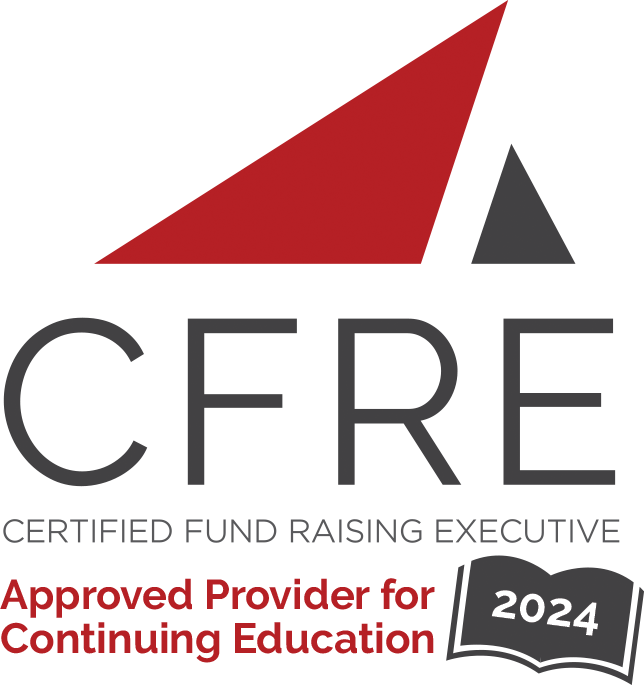 